INDICAÇÃO Nº 1131/2015Sugere ao Poder Executivo Municipal maior patrulhamento da Guarda Civil Municipal em toda a extensão da Rua da Brenda, no Jardim São Fernando, neste município. Excelentíssimo Senhor Prefeito Municipal, Nos termos do Art. 108 do Regimento Interno desta Casa de Leis, dirijo-me a Vossa Excelência para sugerir que, por intermédio do Setor competente, seja executado maior patrulhamento da Guarda Civil municipal em toda a extensão da Rua da Brenda, localizada no Jardim São Fernando neste município. Justificativa:Conforme reivindicação da população e empresários do local, através do munícipe Sr. Nonato Maia, este vereador solicita que a Guarda Civil Municipal realize diariamente patrulhamento em toda a extensão da Rua da Brenda no Jardim São Fernando, uma vez que o local está sendo utilizado para a prática de tráfico de drogas e outras práticas ilícitas.Plenário “Dr. Tancredo Neves”, em 19 de março de 2.015.FABIANO W. RUIZ MARTINEZ“Pinguim”-vereador-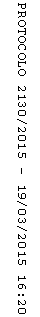 